Instituto Inmaculada Concepción- Valdivia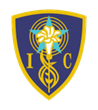  “Que el amor sea el móvil de tu actuar” M.P.v.M_____________________________________________________________Depto. NB2 -2020Profesora: Claudia Bascur Tapia                                                          GUIA 1 : GEOGRAFÍA Nombre: ________________________________Curso: 3° básico  Fecha:  Marzo 2020             Objetivos:                                      Situar los elementos dados en el siguiente plano, observando y respondiendo las preguntas siendo responsables. 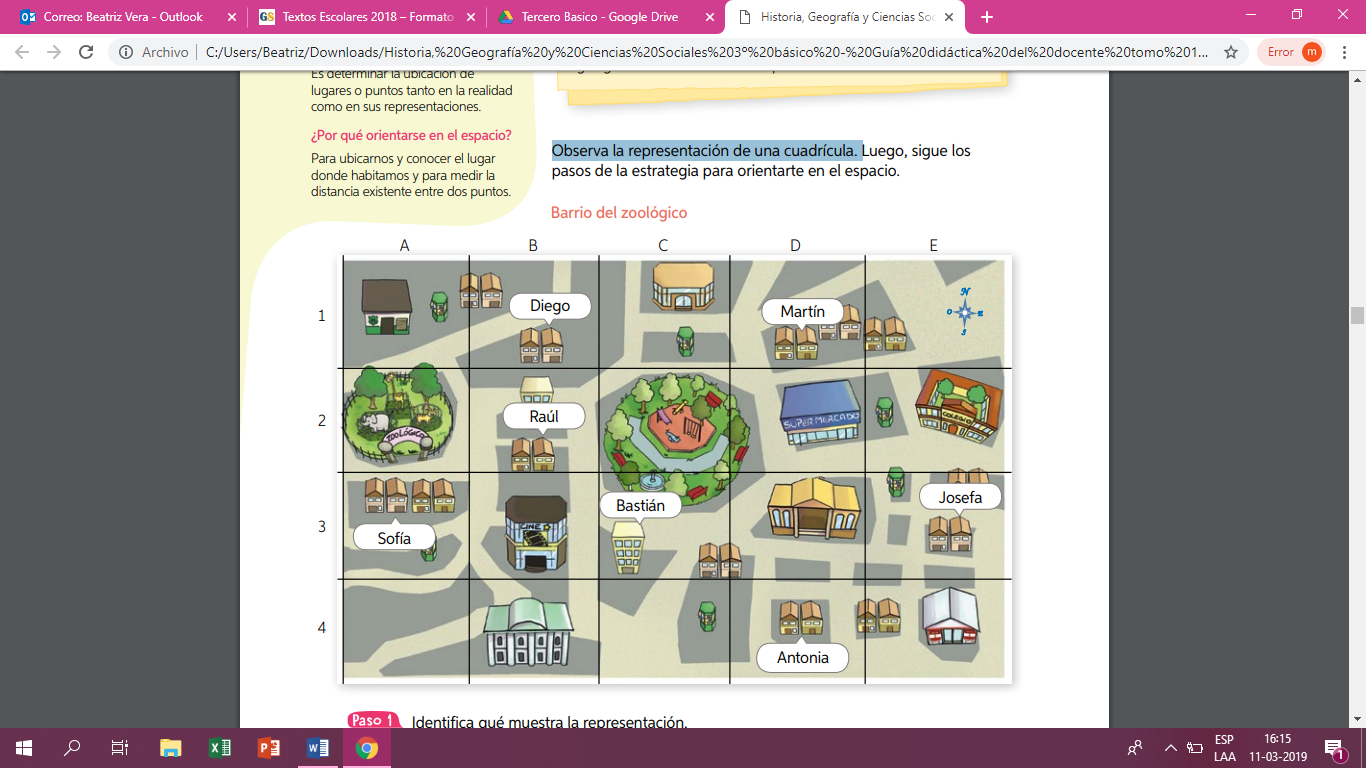  Nombra dos elementos que se encuentren al este de la plaza._________________________________________________________________________________________________________________________Identifica quienes se ubican en cada uno de los siguientes cuadrantes. B-1: ___________  	A-3: ___________	D-4: ______________ ¿En qué cuadrantes se ubican Josefa y Raúl?              Josefa: ____________ 			Raúl: ___________Localizar en el siguiente mapa los elementos necesarios para realiza la actividadpropuesta, demostrando ser responsables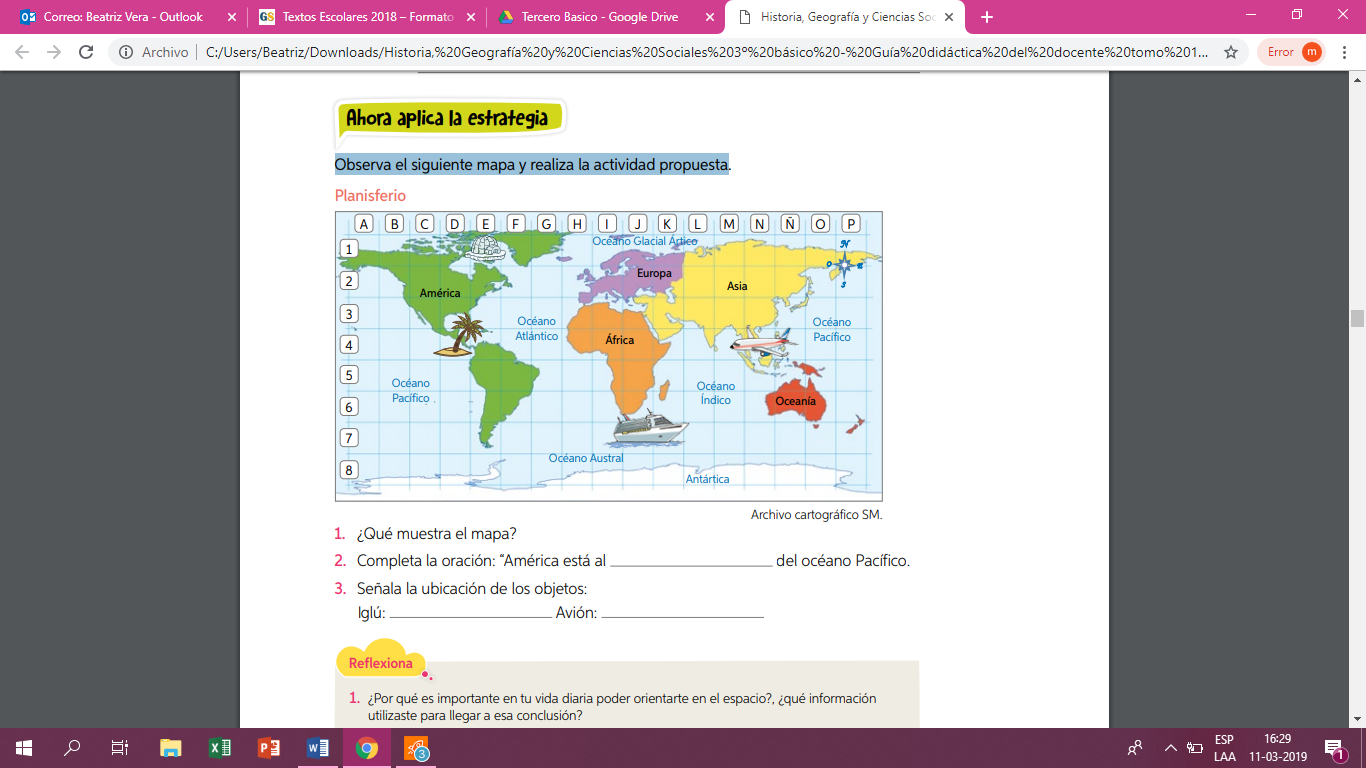 ¿Qué muestra el mapa? ______________________________________________________Completa la oración: “América está al _____________ océano Pacífico”. Señala la ubicación de los objetos: Palmera	: ____________		Avión	: _____________	Barco	:        ____________		  Iglú	: _____________¿Qué continente se ubica en Ñ-6?_______________________________________________________¿Qué continente se ubica en I-4?_______________________________________________________Dibuja un sol en la ubicación F-5.Dibuja una estrella en la ubicación M-2.  Ubicar  los animales utilizando la cuadrícula, completando el cuadro con responsabilidadUtiliza la rosa de los vientos y con los puntos cardinales completa la siguiente información. 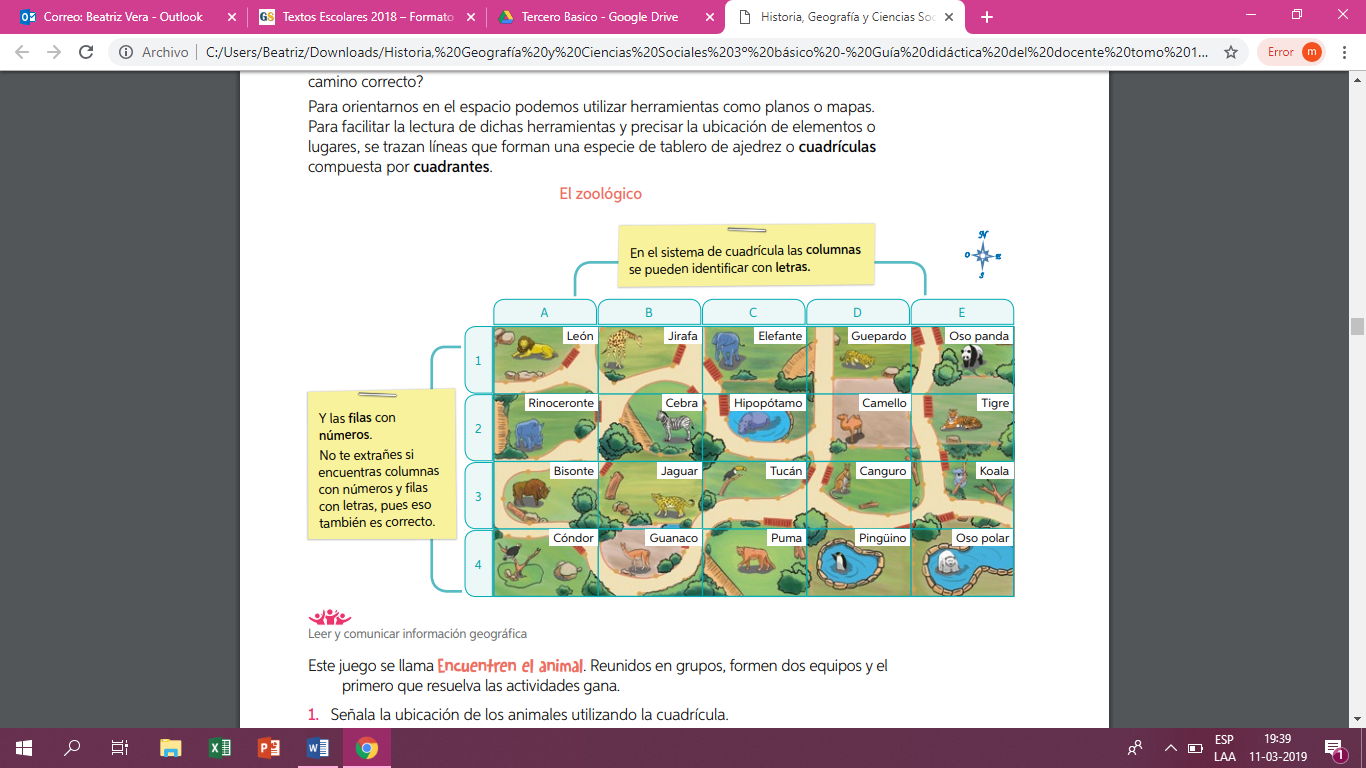 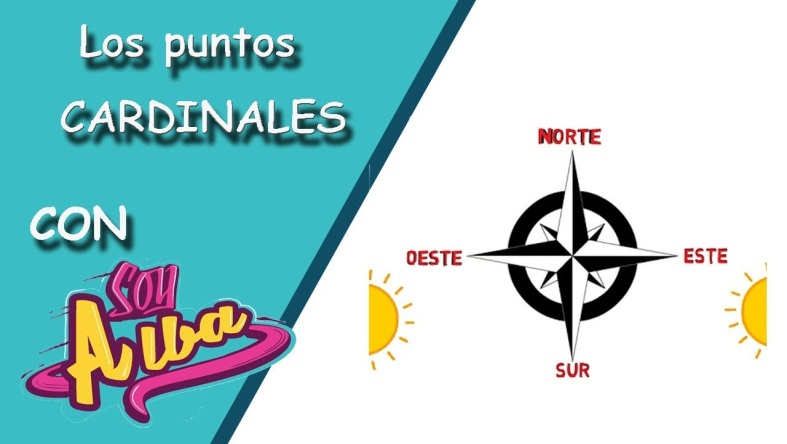 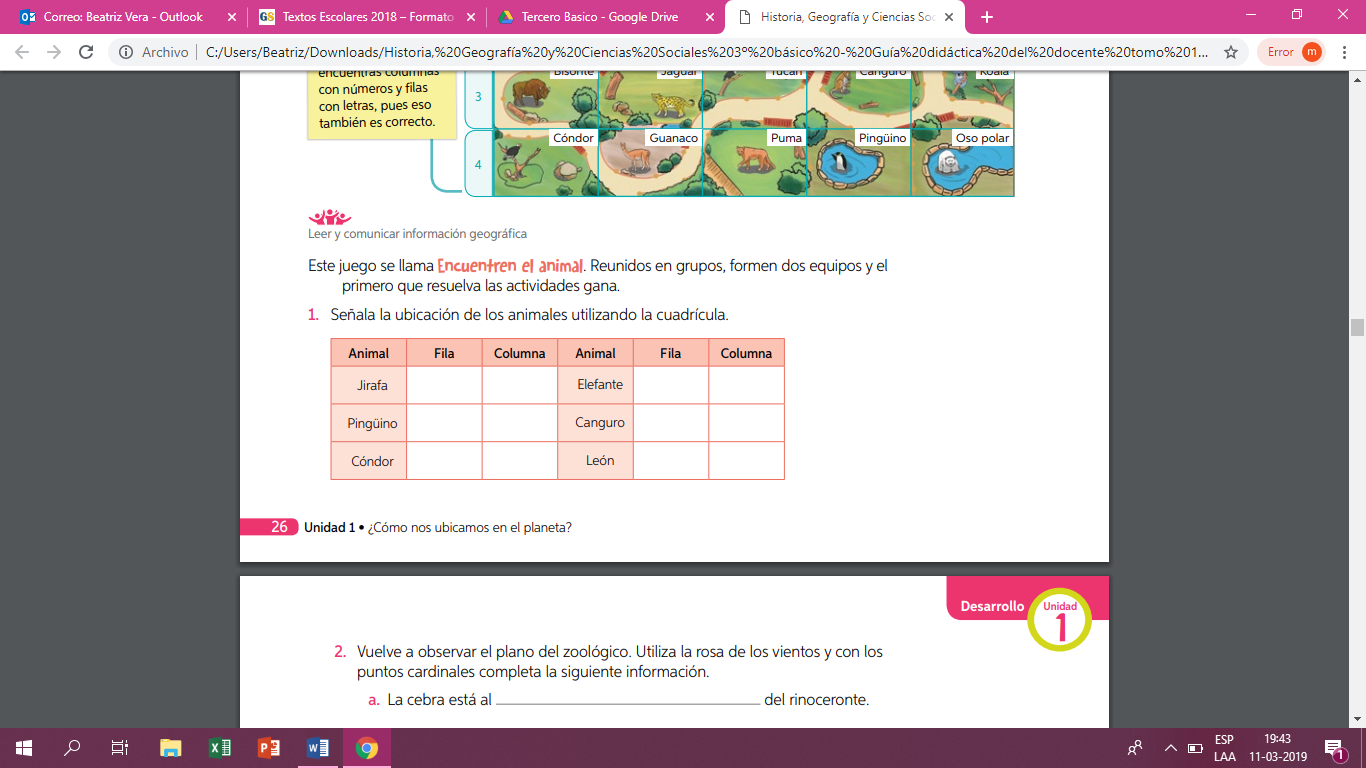 La cebra está al ______________________ del rinoceronte. El puma está al _______________________ del tucán. El bisonte está al ______________________ del jaguar. El elefante está al _____________________ del hipopótamo.  Ubicar  los lugares señalados, siguiendo las instrucciones con responsabilidad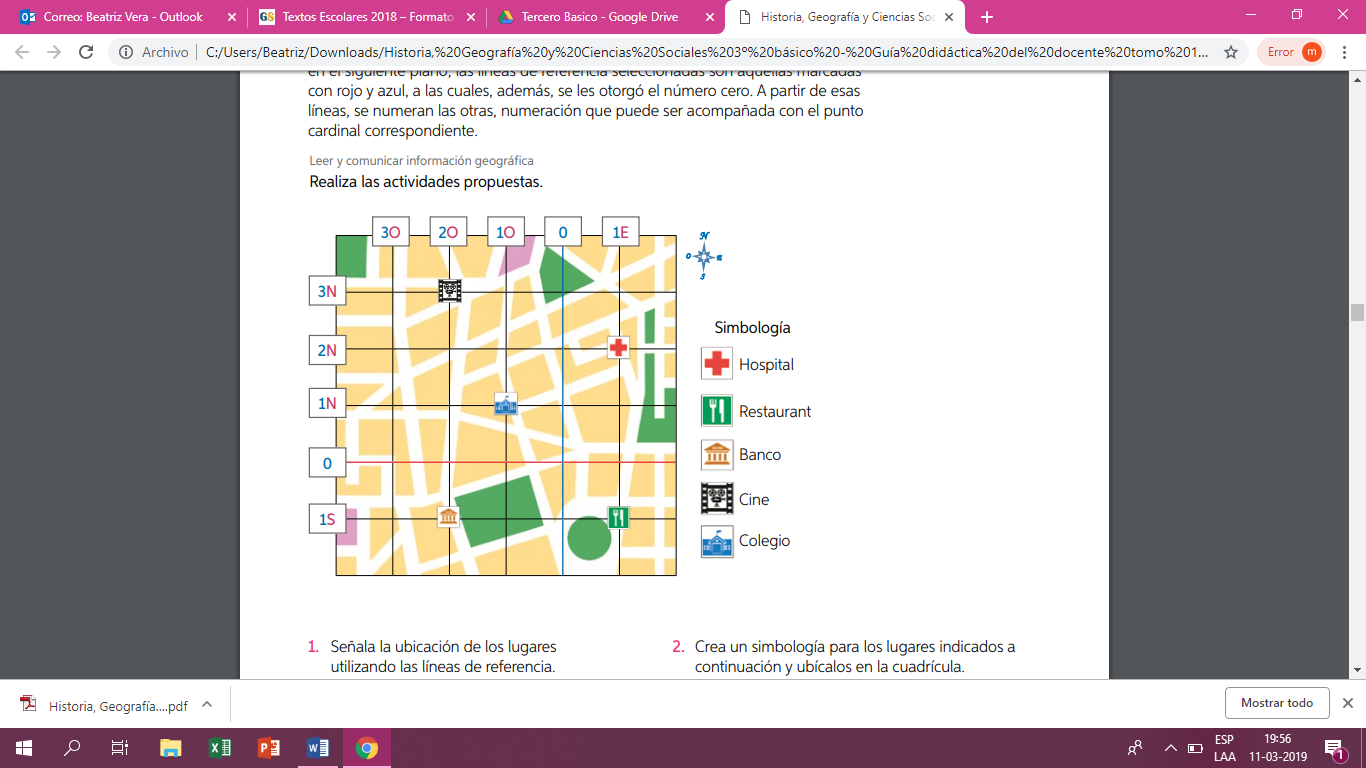 Señala la ubicación de los lugares utilizando las líneas de referencia. 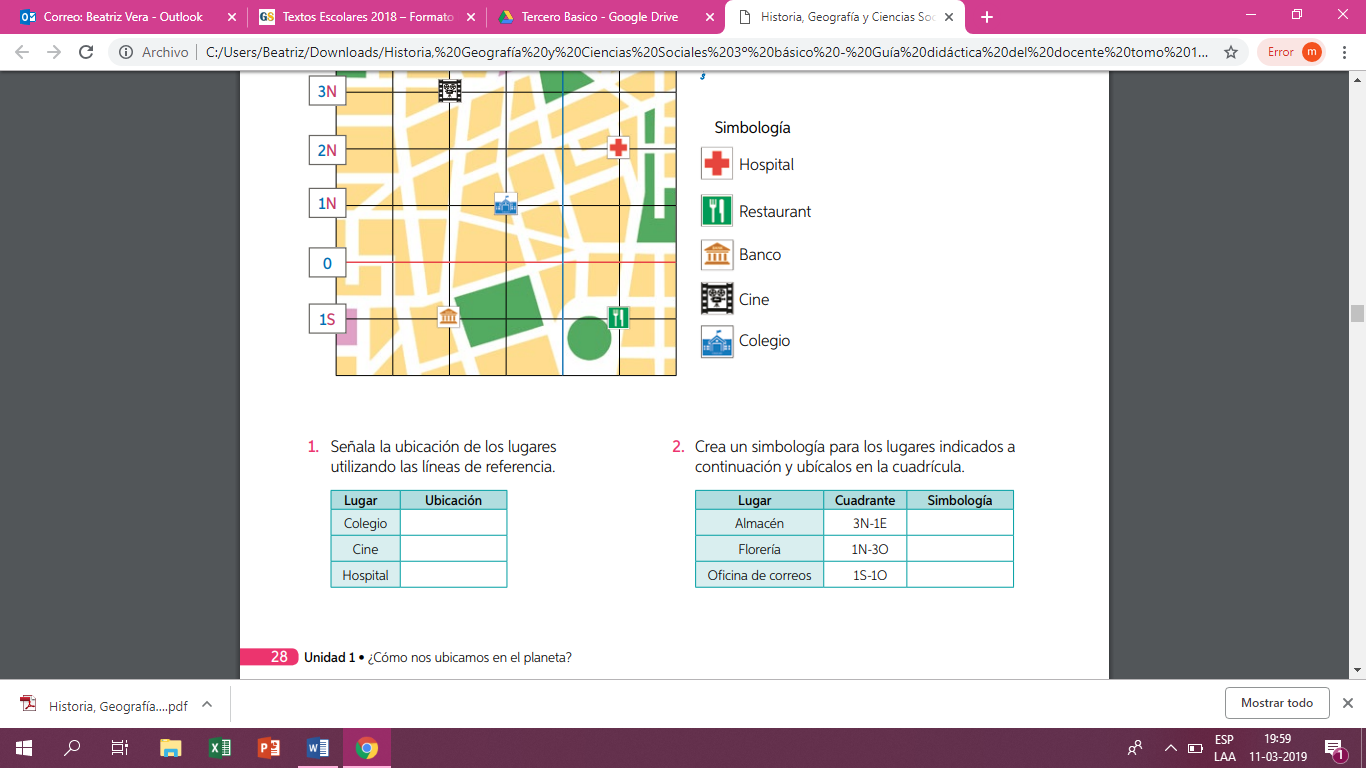 Crea una simbología para los lugares indicados a continuación y ubícalos en la cuadrícula. 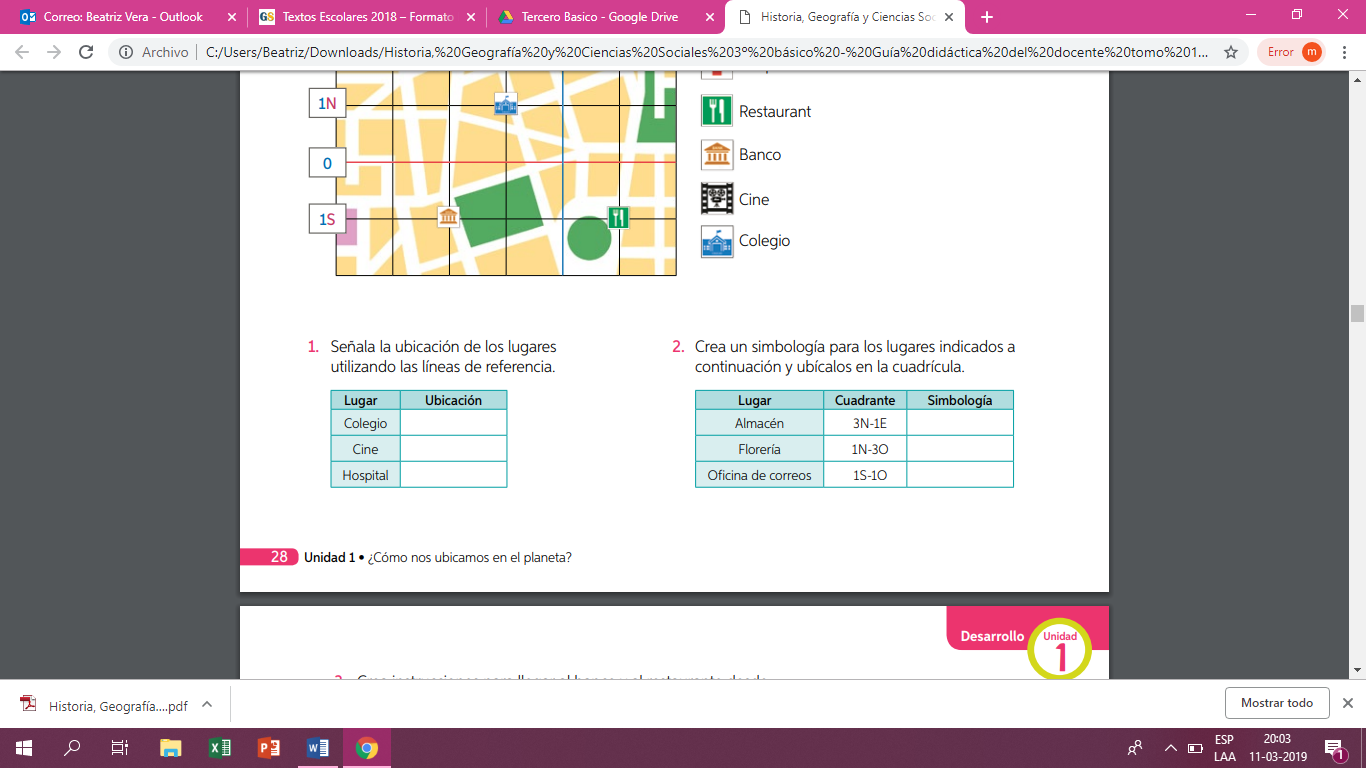 3. Crea instrucciones para llegar al banco y al restaurante desde el cine. Banco: _____________________________________________________________________________________________________________________________________Restaurante: ______________________________________________________________________________________________________________________________________